ПРИЛОГ 1ЗА ГРАЂАНЕ - ПРИЈАВНИ ФОРМУЛАР ЗА ПОРОДИЧНЕ КУЋЕ/СТАНОВЕСПРОВОЂЕЊЕ МЕРА ЕНЕРГЕТСКЕ САНАЦИЈЕ ПОРОДИЧНИХ КУЋА  И СТАНОВА У ЉУБОВИЈИ1. ЛИЧНИ ПОДАЦИ	2. МЕРА ЗА КОЈУ СЕ ПРИЈАВЉУЈЕТЕ * потребно је да подносилац пријаве заокружи искључиво једну меру3. ТРЕНУТНО СТАЊЕ ВАШЕ КУЋЕ/СТАНА                                                                             МЕРА А)* потребно је да заокружите одговор* потребно је да заокружите одговор                                                                              МЕРА Б)* потребно је да заокружите одговорНапомена: Евалуација пријаве подносиоца  вршиће се у складу са Правилником усвојеним од стране општине.Уколико Комисија приликом обиласка објекта подносиоца пријаве констатује да подаци наведени у пријави нису истинити, подносилац ће бити дисквалификован. Датум:________2021.године	Потпис подносиоца пријаве                                                                                                            ---------------------------				1.Име и презиме2.Број личне карте 3.Адреса4.Број кат. парцеле (уколико знате)5.Катастарска општина (уколико знате)6.Број телефона фиксни7.Број телефона мобилниА)Замена (набавка са уградњом) спољних прозора и врата и других транспарентних елемената термичког омотача са одговарајућим термичким својствима према негрејаним просторијама, на породичним кућама и становима, са пратећим грађевинским радовимаБ)Набавка и инсталацијa котлова, на природни гас и/или биомасу (дрвни пелет, брикет, сечка), грејачa простора за породичне куће Површина куће/стана у квадратним метрима из Решења о порезу на имовинуБрој корисника који станује у објектуБрој спратова у објектуПостојећи прозори на вашем објекту*:ЈЕДНОСТРУКИ дрвени прозориПримери: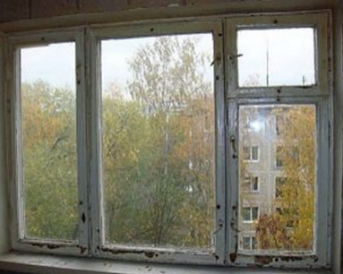 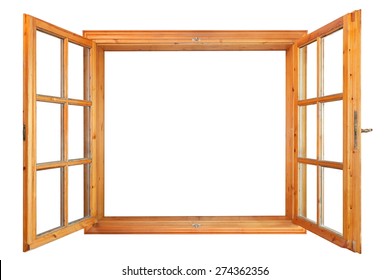 ДУПЛИ дрвени прозориПримери: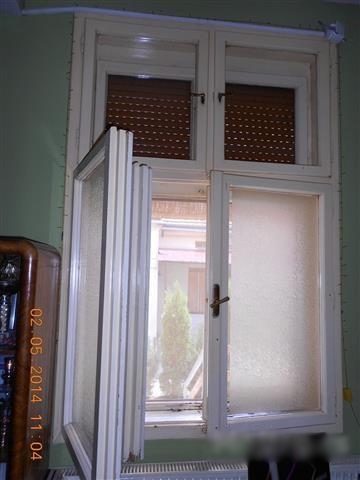 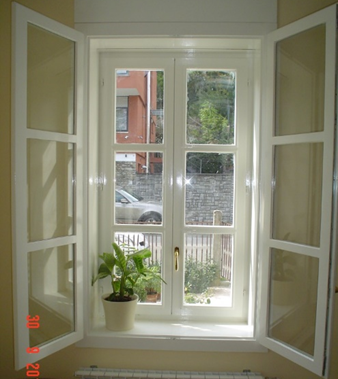 3. Дрвени прозори са дуплим (вакум) стаклом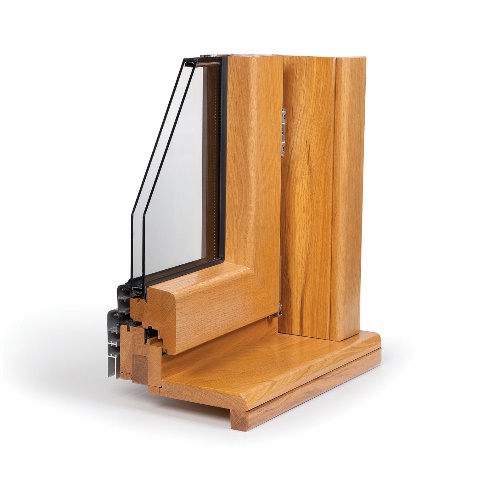 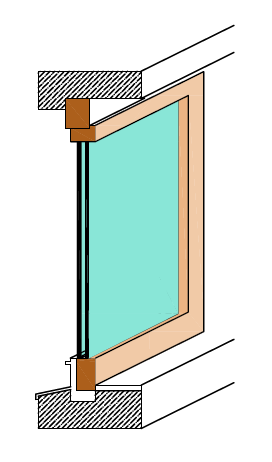      Примери:4. ПВЦ или алуминијумски прозорПример: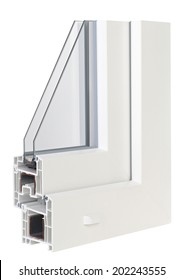 Постојећи начин грејања*:Угаљ/лож уље/мазутЕлектрична енергијаДрвоПриродни гас/пелет/даљинско грејањеПостојећи начин грејања*:Угаљ/лож уље/мазутЕлектрична енергијаДрвоПриродни гас/пелет/даљинско грејањеПостојећи уређај за грејање*:Пећ („Смедеревац“ или слично), котао на угаљ, дрваКомбиновано грејање на пећи („Смедеревац“) и електрични грејачи (ТА пећи, грејалице, уљани радијатори)Електрични грејачи (ТА пећи, грејалице, уљани радијатори)Котлови на гас, на пелет